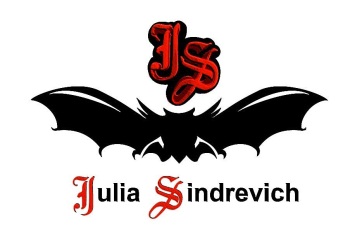 тел. (916) 544-44-44, e-mail: Juliasindrevich@yandex.ru    www.juliasindrevich.ruПрайс-лист СпортШикКолорУсл.обозначения:Возможно изготовление на заказ (сроки зависят от модели).Имеется в наличии.Продано.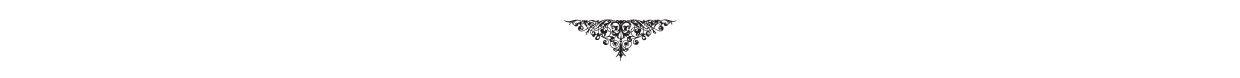 артикулнаименование товарацена, рубСШК _004Олимпийка с капюшоном, с карманами, с резиновой нашивкой на рукаве, со шнуровкой на спине, цвет белый-черный-бирюза, машинная вязка (1белыйЛилия, 1белыйНежность,1черныйЛилия, 1бирюзаЛилия), р.42-48, 75мерсеризованный хлопок, 25хлопок с вискозой. 650 гр, k=9 8650